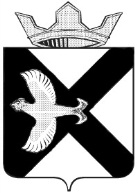 Боровская  поселковая  ДумаР Е Ш Е Н И Е30 августа  2017 г.			                                                              №  306п.БоровскийТюменского муниципального районаРассмотрев представленные материалы по исполнению бюджета муниципального образования поселок Боровский за 1 полугодие 2017 года Боровская поселковая ДумаР Е Ш И Л А:Принять к сведению информацию об исполнении бюджета муниципального образования поселок Боровский за  1 полугодие 2017 года. Информацию об исполнении бюджета опубликовать на официальном сайте администрации муниципального образования поселок Боровский www. borovskiy-adm.ru.Председатель Думы                                                                               А.А.КвинтПриложение 3Приложение 1Приложение 1Приложение 1Приложение 1Приложение 1Приложение 1Приложение 1Приложение 1Приложение 1Приложение 1Приложение 1ИСПОЛНЕНИЕ  БЮДЖЕТА МУНИЦИПАЛЬНОГО ОБРАЗОВАНИЯ ПОСЕЛОК БОРОВСКИЙ ПО ДОХОДАМ НА 1.07.2017 ГОДА ИСПОЛНЕНИЕ  БЮДЖЕТА МУНИЦИПАЛЬНОГО ОБРАЗОВАНИЯ ПОСЕЛОК БОРОВСКИЙ ПО ДОХОДАМ НА 1.07.2017 ГОДА ИСПОЛНЕНИЕ  БЮДЖЕТА МУНИЦИПАЛЬНОГО ОБРАЗОВАНИЯ ПОСЕЛОК БОРОВСКИЙ ПО ДОХОДАМ НА 1.07.2017 ГОДА ИСПОЛНЕНИЕ  БЮДЖЕТА МУНИЦИПАЛЬНОГО ОБРАЗОВАНИЯ ПОСЕЛОК БОРОВСКИЙ ПО ДОХОДАМ НА 1.07.2017 ГОДА ИСПОЛНЕНИЕ  БЮДЖЕТА МУНИЦИПАЛЬНОГО ОБРАЗОВАНИЯ ПОСЕЛОК БОРОВСКИЙ ПО ДОХОДАМ НА 1.07.2017 ГОДА ИСПОЛНЕНИЕ  БЮДЖЕТА МУНИЦИПАЛЬНОГО ОБРАЗОВАНИЯ ПОСЕЛОК БОРОВСКИЙ ПО ДОХОДАМ НА 1.07.2017 ГОДА ИСПОЛНЕНИЕ  БЮДЖЕТА МУНИЦИПАЛЬНОГО ОБРАЗОВАНИЯ ПОСЕЛОК БОРОВСКИЙ ПО ДОХОДАМ НА 1.07.2017 ГОДА ИСПОЛНЕНИЕ  БЮДЖЕТА МУНИЦИПАЛЬНОГО ОБРАЗОВАНИЯ ПОСЕЛОК БОРОВСКИЙ ПО ДОХОДАМ НА 1.07.2017 ГОДА ИСПОЛНЕНИЕ  БЮДЖЕТА МУНИЦИПАЛЬНОГО ОБРАЗОВАНИЯ ПОСЕЛОК БОРОВСКИЙ ПО ДОХОДАМ НА 1.07.2017 ГОДА ИСПОЛНЕНИЕ  БЮДЖЕТА МУНИЦИПАЛЬНОГО ОБРАЗОВАНИЯ ПОСЕЛОК БОРОВСКИЙ ПО ДОХОДАМ НА 1.07.2017 ГОДА ИСПОЛНЕНИЕ  БЮДЖЕТА МУНИЦИПАЛЬНОГО ОБРАЗОВАНИЯ ПОСЕЛОК БОРОВСКИЙ ПО ДОХОДАМ НА 1.07.2017 ГОДА ИСПОЛНЕНИЕ  БЮДЖЕТА МУНИЦИПАЛЬНОГО ОБРАЗОВАНИЯ ПОСЕЛОК БОРОВСКИЙ ПО ДОХОДАМ НА 1.07.2017 ГОДА ИСПОЛНЕНИЕ  БЮДЖЕТА МУНИЦИПАЛЬНОГО ОБРАЗОВАНИЯ ПОСЕЛОК БОРОВСКИЙ ПО ДОХОДАМ НА 1.07.2017 ГОДА ИСПОЛНЕНИЕ  БЮДЖЕТА МУНИЦИПАЛЬНОГО ОБРАЗОВАНИЯ ПОСЕЛОК БОРОВСКИЙ ПО ДОХОДАМ НА 1.07.2017 ГОДА  тыс.руб. тыс.руб. тыс.руб. тыс.руб. тыс.руб. Код бюджетной классификации Код бюджетной классификации Код бюджетной классификацииНаименованиеНаименованиеУточненный план годУточненный план годПлан 1 полугодияПлан 1 полугодияИсполнено 1 полугодие Исполнено 1 полугодие % исполнения к плану 1 пг.% исполнения к году% исполнения к году000 1 00 00000 00 0000 000000 1 00 00000 00 0000 000000 1 00 00000 00 0000 000Д О Х О Д ЫД О Х О Д Ы44743,344743,318404184041435814358783232000 1 01 00000 00 0000 000000 1 01 00000 00 0000 000000 1 01 00000 00 0000 000НАЛОГИ НА ПРИБЫЛЬ, ДОХОДЫНАЛОГИ НА ПРИБЫЛЬ, ДОХОДЫ454845482128212820082008944444182 1 01 02000 01 0000 110182 1 01 02000 01 0000 110182 1 01 02000 01 0000 110Налог на доходы физических лицНалог на доходы физических лиц454845482128212820082008944444000 1 06 00000 00 0000 000000 1 06 00000 00 0000 000000 1 06 00000 00 0000 000НАЛОГИ НА ИМУЩЕСТВОНАЛОГИ НА ИМУЩЕСТВО35792,335792,3142201422099519951702828182 1 06 01000 00 0000 000182 1 06 01000 00 0000 000182 1 06 01000 00 0000 000Налог на имущество физических лицНалог на имущество физических лиц194219421201204124123432121182 1 06 06000 00 0000 000182 1 06 06000 00 0000 000182 1 06 06000 00 0000 000Земельный налогЗемельный налог33850,333850,3141001410095399539682828182 1 06 0603310 0000 110182 1 06 0603310 0000 110182 1 06 0603310 0000 110Земельный налог с организаций, обладающих земельным участком, расположенным в границах сельских  поселенийЗемельный налог с организаций, обладающих земельным участком, расположенным в границах сельских  поселений27850,327850,3135001350083398339623030182 1 06 0604310 0000 110182 1 06 0604310 0000 110182 1 06 0604310 0000 110Земельный налог с физических лиц, обладающих земельным участком, расположенным в границах сельских поселенийЗемельный налог с физических лиц, обладающих земельным участком, расположенным в границах сельских поселений60006000600600120012002002020000 1 0800000000000 000000 1 0800000000000 000000 1 0800000000000 000ГОСУДАРСТВЕННАЯ ПОШЛИНАГОСУДАРСТВЕННАЯ ПОШЛИНА33000 1 08 07175 01 0000 110000 1 08 07175 01 0000 110000 1 08 07175 01 0000 110Государственная пошлина за выдачу органом местного самоуправления поселения специального разрешения на движение по автомобильным дорогам транспортных средств, осуществляющих перевозки опасных, тяжеловесных и (или) крупногабаритных грузов, зачисляемая в бюджеты поселенийГосударственная пошлина за выдачу органом местного самоуправления поселения специального разрешения на движение по автомобильным дорогам транспортных средств, осуществляющих перевозки опасных, тяжеловесных и (или) крупногабаритных грузов, зачисляемая в бюджеты поселений33000 1 11 00000 00 0000 000000 1 11 00000 00 0000 000000 1 11 00000 00 0000 000ДОХОДЫ ОТ ИСПОЛЬЗОВАНИЯ ИМУЩЕСТВА, НАХОДЯЩЕГОСЯ В ГОСУДАРСТВЕННОЙ И МУНИЦИПАЛЬНОЙ СОБСТВЕННОСТИДОХОДЫ ОТ ИСПОЛЬЗОВАНИЯ ИМУЩЕСТВА, НАХОДЯЩЕГОСЯ В ГОСУДАРСТВЕННОЙ И МУНИЦИПАЛЬНОЙ СОБСТВЕННОСТИ21182118932932128212821386161066 1 11 0502510 0000 120066 1 11 0502510 0000 120066 1 11 0502510 0000 120Доходы, получаемые в виде арендной платы, а также средства от продажи права на заключение договоров аренды за земли, находящиеся в собственности поселений (за исключением земельных участков муниципальных бюджетных и автономных учрежденийДоходы, получаемые в виде арендной платы, а также средства от продажи права на заключение договоров аренды за земли, находящиеся в собственности поселений (за исключением земельных участков муниципальных бюджетных и автономных учреждений8844192192480024002400066 1 11 05075 10 0000 120066 1 11 05075 10 0000 120066 1 11 05075 10 0000 120Доходы от сдачи в аренду имущества, составляющего казну поселений (за исключением земельных участков)Доходы от сдачи в аренду имущества, составляющего казну поселений (за исключением земельных участков)20712071910910107010701185252066 1 11 05325 10 0000 120066 1 11 05325 10 0000 120066 1 11 05325 10 0000 120Плата по соглашениям об установлении сервитута, заключенным органами местного самоуправления сельских поселений, государственными или муниципальными предприятиями либо государственными или муниципальными учреждениями в отношении земельных участков, находящихся в собственности сельских поселенийПлата по соглашениям об установлении сервитута, заключенным органами местного самоуправления сельских поселений, государственными или муниципальными предприятиями либо государственными или муниципальными учреждениями в отношении земельных участков, находящихся в собственности сельских поселений55066 1 11 09045 10 0000 120066 1 11 09045 10 0000 120066 1 11 09045 10 0000 120Прочие поступления от использования имущества, находящегося в собственности сельских поселений (за исключением имущества муниципальных бюджетных и автономных учреждений, а также имущества муниципальных унитарных предприятий, в том числе казенных)Прочие поступления от использования имущества, находящегося в собственности сельских поселений (за исключением имущества муниципальных бюджетных и автономных учреждений, а также имущества муниципальных унитарных предприятий, в том числе казенных)393918181515833838000 1 14 00000 00 0000 000000 1 14 00000 00 0000 000000 1 14 00000 00 0000 000ДОХОДЫ ОТ ПРОДАЖИ МАТЕРИАЛЬНЫХ И НЕМАТЕРИАЛЬНЫХ АКТИВОВДОХОДЫ ОТ ПРОДАЖИ МАТЕРИАЛЬНЫХ И НЕМАТЕРИАЛЬНЫХ АКТИВОВ2101210110501050105810581015050066 1 14 02053 10 0000 410066 1 14 02053 10 0000 410066 1 14 02053 10 0000 410Доходы от реализации иного имущества, находящегося в собственности поселений (за исключением имущества муниципальных бюджетных и автономных учреждений, а также имущества муниципальных унитарных предприятий, в том числе казенных), в части реализации основных средств по указанному имуществуДоходы от реализации иного имущества, находящегося в собственности поселений (за исключением имущества муниципальных бюджетных и автономных учреждений, а также имущества муниципальных унитарных предприятий, в том числе казенных), в части реализации основных средств по указанному имуществу160916098048048108101015050066 1 14 06025 10 0000 430066 1 14 06025 10 0000 430066 1 14 06025 10 0000 430Доходы от продажи земельных участков, находящиеся в муниципальной собственностиДоходы от продажи земельных участков, находящиеся в муниципальной собственности4924922462462482481015050000 1 13 00000 00 0000 000000 1 13 00000 00 0000 000000 1 13 00000 00 0000 000ДОХОДЫ ОТ ОКАЗАНИЯ ПЛАТНЫХ УСЛУГ И КОМПЕНСАЦИЯ ЗАТРАТ ГОСУДАРСТВУДОХОДЫ ОТ ОКАЗАНИЯ ПЛАТНЫХ УСЛУГ И КОМПЕНСАЦИЯ ЗАТРАТ ГОСУДАРСТВУ11511555555454984747066 1 13 02065 10 0000 130066 1 13 02065 10 0000 130066 1 13 02065 10 0000 130Доходы, поступающие в порядке возмещения расходов, понесенных в связи с эксплуатацией имущества сельских поселенийДоходы, поступающие в порядке возмещения расходов, понесенных в связи с эксплуатацией имущества сельских поселений90904343--066 1 13 01995 10 0000 130066 1 13 01995 10 0000 130066 1 13 01995 10 0000 130Прочие доходы от оказания платных услуг (работ) получателями средств бюджетов сельских поселенийПрочие доходы от оказания платных услуг (работ) получателями средств бюджетов сельских поселений1111066 1 13 02995 10 0000 130066 1 13 02995 10 0000 130066 1 13 02995 10 0000 130Прочие доходы от компенсации затрат бюджетов поселенийПрочие доходы от компенсации затрат бюджетов поселений252512124343358172172000 1 16 00000 00 0000 000000 1 16 00000 00 0000 000000 1 16 00000 00 0000 000ШТРАФЫ, САНКЦИИ, ВОЗМЕЩЕНИЕ УЩЕРБАШТРАФЫ, САНКЦИИ, ВОЗМЕЩЕНИЕ УЩЕРБА6969191911511066 1 16 90050100000 140066 1 16 90050100000 140066 1 16 90050100000 140Прочие поступления от денежных взысканий (штрафов) и иных сумм в возмещение ущерба, зачисляемые в бюджеты поселенийПрочие поступления от денежных взысканий (штрафов) и иных сумм в возмещение ущерба, зачисляемые в бюджеты поселений6969191911511000 2 00 00000 00 0000 000000 2 00 00000 00 0000 000000 2 00 00000 00 0000 000БЕЗВОЗМЕЗДНЫЕ ПОСТУПЛЕНИЯБЕЗВОЗМЕЗДНЫЕ ПОСТУПЛЕНИЯ20009,620009,6160741607416074160741008080000 2 02 00000 00 0000 000000 2 02 00000 00 0000 000000 2 02 00000 00 0000 000БЕЗВОЗМЕЗДНЫЕ ПОСТУПЛЕНИЯ ОТ ДРУГИХ БЮДЖЕТОВ БЮДЖЕТНОЙ СИСТЕМЫ РОССИЙСКОЙ ФЕДЕРАЦИБЕЗВОЗМЕЗДНЫЕ ПОСТУПЛЕНИЯ ОТ ДРУГИХ БЮДЖЕТОВ БЮДЖЕТНОЙ СИСТЕМЫ РОССИЙСКОЙ ФЕДЕРАЦИ20009,620009,6160741607416074160741008080066 2 02 01000 00 0000 151066 2 02 01000 00 0000 151066 2 02 01000 00 0000 151Дотации бюджетам субъектов Российской Федерации и муниципальных образованийДотации бюджетам субъектов Российской Федерации и муниципальных образований3983982052052052051005252066 2 02 03000 00 0000 151066 2 02 03000 00 0000 151066 2 02 03000 00 0000 151Субвенции бюджетам субъектов Российской Федерации и муниципальных образованийСубвенции бюджетам субъектов Российской Федерации и муниципальных образований211121119399399399391004444066 2 02 04014 10 0000 151066 2 02 04014 10 0000 151066 2 02 04014 10 0000 151Межбюджетные трансферты, передаваемые бюджетам сельских поселений из бюджетов муниципальных районов на осуществление части полномочий по решению вопросов местного значения в соответствии с заключенными соглашениямиМежбюджетные трансферты, передаваемые бюджетам сельских поселений из бюджетов муниципальных районов на осуществление части полномочий по решению вопросов местного значения в соответствии с заключенными соглашениями1838,61838,600066 2 02 04000 00 0000 151066 2 02 04000 00 0000 151066 2 02 04000 00 0000 151Иные межбюджетные трансфертыИные межбюджетные трансферты1566215662149301493014930149301009595000 8 50 00000 00 0000 000000 8 50 00000 00 0000 000000 8 50 00000 00 0000 000ИТОГО ДОХОДОВИТОГО ДОХОДОВ64752,964752,934478344783043230432884747Приложение 2Приложение 2Приложение 2Приложение 2ИСПОЛНЕНИЕ  БЮДЖЕТА МУНИЦИПАЛЬНОГО ОБРАЗОВАНИЯ ПОСЕЛОК БОРОВСКИЙ ПО РАСХОДАМ НА 1.07.2017 ГОДАИСПОЛНЕНИЕ  БЮДЖЕТА МУНИЦИПАЛЬНОГО ОБРАЗОВАНИЯ ПОСЕЛОК БОРОВСКИЙ ПО РАСХОДАМ НА 1.07.2017 ГОДАИСПОЛНЕНИЕ  БЮДЖЕТА МУНИЦИПАЛЬНОГО ОБРАЗОВАНИЯ ПОСЕЛОК БОРОВСКИЙ ПО РАСХОДАМ НА 1.07.2017 ГОДАИСПОЛНЕНИЕ  БЮДЖЕТА МУНИЦИПАЛЬНОГО ОБРАЗОВАНИЯ ПОСЕЛОК БОРОВСКИЙ ПО РАСХОДАМ НА 1.07.2017 ГОДАИСПОЛНЕНИЕ  БЮДЖЕТА МУНИЦИПАЛЬНОГО ОБРАЗОВАНИЯ ПОСЕЛОК БОРОВСКИЙ ПО РАСХОДАМ НА 1.07.2017 ГОДАИСПОЛНЕНИЕ  БЮДЖЕТА МУНИЦИПАЛЬНОГО ОБРАЗОВАНИЯ ПОСЕЛОК БОРОВСКИЙ ПО РАСХОДАМ НА 1.07.2017 ГОДАИСПОЛНЕНИЕ  БЮДЖЕТА МУНИЦИПАЛЬНОГО ОБРАЗОВАНИЯ ПОСЕЛОК БОРОВСКИЙ ПО РАСХОДАМ НА 1.07.2017 ГОДАИСПОЛНЕНИЕ  БЮДЖЕТА МУНИЦИПАЛЬНОГО ОБРАЗОВАНИЯ ПОСЕЛОК БОРОВСКИЙ ПО РАСХОДАМ НА 1.07.2017 ГОДАИСПОЛНЕНИЕ  БЮДЖЕТА МУНИЦИПАЛЬНОГО ОБРАЗОВАНИЯ ПОСЕЛОК БОРОВСКИЙ ПО РАСХОДАМ НА 1.07.2017 ГОДАИСПОЛНЕНИЕ  БЮДЖЕТА МУНИЦИПАЛЬНОГО ОБРАЗОВАНИЯ ПОСЕЛОК БОРОВСКИЙ ПО РАСХОДАМ НА 1.07.2017 ГОДАИСПОЛНЕНИЕ  БЮДЖЕТА МУНИЦИПАЛЬНОГО ОБРАЗОВАНИЯ ПОСЕЛОК БОРОВСКИЙ ПО РАСХОДАМ НА 1.07.2017 ГОДАИСПОЛНЕНИЕ  БЮДЖЕТА МУНИЦИПАЛЬНОГО ОБРАЗОВАНИЯ ПОСЕЛОК БОРОВСКИЙ ПО РАСХОДАМ НА 1.07.2017 ГОДАИСПОЛНЕНИЕ  БЮДЖЕТА МУНИЦИПАЛЬНОГО ОБРАЗОВАНИЯ ПОСЕЛОК БОРОВСКИЙ ПО РАСХОДАМ НА 1.07.2017 ГОДА тыс. руб. тыс. руб.РАСХОДЫРАСХОДЫРзРзРзПрУточненный план годУточненный план годПлан 1 п/гПлан 1 п/гИсполнено 1 п/г.% исполнения к плану  1пг.% исполнения к годуОбщегосударственные вопросыОбщегосударственные вопросы010101001717517175102721027288078651Функционирование высшего должностного лица субъекта Российской Федерации и муниципального образованияФункционирование высшего должностного лица субъекта Российской Федерации и муниципального образования01010102169416949689688408750Функционирование Правительства Российской Федерации, высших органов исполнительной власти субъектов Российской Федерации, местных администрацийФункционирование Правительства Российской Федерации, высших органов исполнительной власти субъектов Российской Федерации, местных администраций0101010412376123766514651460974954Обеспечение деятельности финансовых, налоговых и таможенных органов и органов финансового (финансово-бюджетного) надзораОбеспечение деятельности финансовых, налоговых и таможенных органов и органов финансового (финансово-бюджетного) надзора010101061616161616100100Другие общегосударственные вопросыДругие общегосударственные вопросы01010113308930892774277418536760Национальная оборонаНациональная оборона02020200211121119399398268839Мобилизационная  и вневойсковая подготовкаМобилизационная  и вневойсковая подготовка02020203211121119399398268839Национальная безопасность и правоохранительная деятельностьНациональная безопасность и правоохранительная деятельность0303030027132713117611764273616Защита населения и территории от чрезвычайных ситуаций природного и техногенного характера, гражданская оборонаЗащита населения и территории от чрезвычайных ситуаций природного и техногенного характера, гражданская оборона0303030948484848Обеспечение пожарной безопасностиОбеспечение пожарной безопасности03030310205120518268262513012Другие вопросы в области национальной безопасности и правоохранительной деятельностиДругие вопросы в области национальной безопасности и правоохранительной деятельности030303146146143023021765829Национальная экономикаНациональная экономика04040400348634862558255819717757Общеэкономические вопросыОбщеэкономические вопросы04040401115611565125124318437Дорожное хозяйство (дорожные фонды)Дорожное хозяйство (дорожные фонды)04040409221022101996199615207669Другие вопросы в области национальной экономикиДругие вопросы в области национальной экономики040404121201205050204017Жилищно-коммунальное хозяйствоЖилищно-коммунальное хозяйство0505050011132111327403740344176040Жилищное хозяйствоЖилищное хозяйство05050501939939469,5469,53196834Коммунальное хозяйствоКоммунальное хозяйство050505021838,61838,61838,61838,6БлагоустройствоБлагоустройство050505038354,78354,75095,35095,34097,78049ОбразованиеОбразование07070700113113Молодежная политика и оздоровление детейМолодежная политика и оздоровление детей07070707113113Культура и кинематографияКультура и кинематография0808080017808,917808,987008700870010049КультураКультура0808080117808,917808,987008700870010049Социальная политикаСоциальная политика1010100024024015015015010063Пенсионное обеспечениеПенсионное обеспечение1010100124024015015015010063Физическая культура и спортФизическая культура и спорт1111110011260,511260,55541,55541,55541,510049Массовый спортМассовый спорт1111110211260,511260,55541,55541,55541,510049ИТОГО РАСХОДОВИТОГО РАСХОДОВ66039,966039,936739,536739,530838,88447ИСПОЛНЕНИЕ БЮДЖЕТАИСПОЛНЕНИЕ БЮДЖЕТАИСПОЛНЕНИЕ БЮДЖЕТАИСПОЛНЕНИЕ БЮДЖЕТАПО ИСТОЧНИКАМ ФИНАНСИРОВАНИЯ ДЕФИЦИТА БЮДЖЕТАПО ИСТОЧНИКАМ ФИНАНСИРОВАНИЯ ДЕФИЦИТА БЮДЖЕТАПО ИСТОЧНИКАМ ФИНАНСИРОВАНИЯ ДЕФИЦИТА БЮДЖЕТАПО ИСТОЧНИКАМ ФИНАНСИРОВАНИЯ ДЕФИЦИТА БЮДЖЕТАМУНИЦИПАЛЬНОГО ОБРАЗОВАНИЯ ПОСЕЛОК БОРОВСКИЙ НА 01.07.2017 Г.МУНИЦИПАЛЬНОГО ОБРАЗОВАНИЯ ПОСЕЛОК БОРОВСКИЙ НА 01.07.2017 Г.МУНИЦИПАЛЬНОГО ОБРАЗОВАНИЯ ПОСЕЛОК БОРОВСКИЙ НА 01.07.2017 Г.МУНИЦИПАЛЬНОГО ОБРАЗОВАНИЯ ПОСЕЛОК БОРОВСКИЙ НА 01.07.2017 Г.тыс.руб.Код бюджетной классификацииНаименование кодаУточненный планИсполнено1 полугодиеКод бюджетной классификацииНаименование кода2017год2017 года066 01 05 00 00 10 0000 000Изменение остатков средств на счетах по учету средств бюджета-1287-407066 01 05 02 01 10 0000 510Увеличение прочих остатков денежных  средств бюджетов64752,930432066 01 05 02 01 10 0000 610Уменьшение прочих  остатков денежных средств бюджетов66039,930839ВСЕГО источников внутреннего финансирования1287407